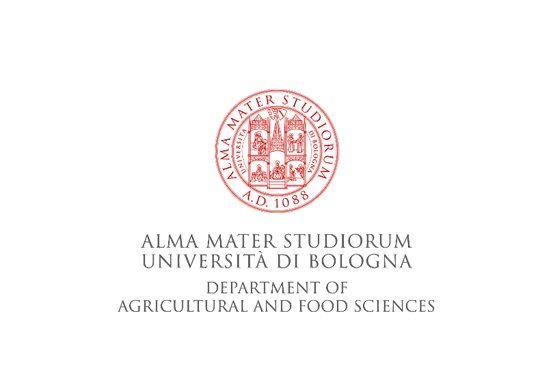 BUSCOB Strain request form*Dr. Paola Mattarelli and Dr. Monica Modesto (Curators)Bologna University Scardovi Collection of Bifidobacteria (BUSCOB)Department of Agricultural and Food SciencesUniversity of BolognaViale Fanin 4440127 BolognaPHONE: +39 051 209 6267/6282Email: paola.mattarelli@unibo.itPlease send us the BUSCOB strain(s) above listed for the following use (please indicate the reason of request)Invoice addressInstitution name:Department:Address:Contact Name:E-Mail:Phone:			Name of the scientific Responsible of the researchShipping address (if different from above)Institution name:Department:Address:Place and dateSignatureName of the signature*Please list the species and the number of strain(s) requested, write this document in all its parts and send it via e-mail (with electronic signature). The order will be taken in charge only after the receipt of the present document.SpeciesStrain numberNumber of strains